国際ロータリー第2650地区2024-25年度ガバナー プロフィール________________________________________________________________________________氏　　名　　中本　勝（なかもと　まさる）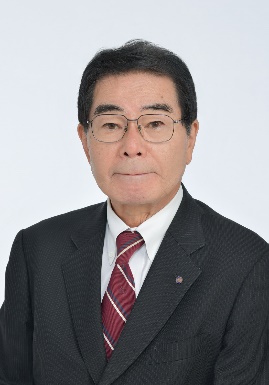 　　　　　　（奈良ロータリークラブ）生年月日　　１９５０年（昭和２５年）２月１４日生最終学歴　　１９７３年３月　大阪大学　法学部　卒業職　　業　　あすか法律事務所　代表　弁護士職業分類　　民事弁護士________________________________________________________________________________ロータリー歴１９８３年８月１８日　 奈良ロータリークラブ入会１９９９-２０００年度　理事（社会奉仕委員長）２００９-１０年度　　　幹事２０１３-１４年度　　　副会長２０１６-１７年度　　　会長【その他】ロータリー米山記念奨学会　第6回米山功労者マルチプルロータリー財団　ベネファクター　メジャードナー　MPHF+8職　　歴　　　　１９７６年４月　　弁護士登録　大阪弁護士会入会　　　１９８２年３月　　奈良弁護士会へ登録換　　　１９９１年４月　　奈良弁護士会　会長　　日本弁護士連合会　理事　　　２０１２年４月　　近畿弁護士会連合会　理事長　日本弁護士連合会　理事団体経歴　　　１９９１年～２００７年　奈良県建設工事紛争審査会　委員　　　１９９２年～２０２０年　奈良地方・家庭裁判所　調停委員　　　２００１年～２０１７年　奈良県収用委員会　委員　　　２０１８年～２０１９年　奈良県収用委員会　会長　　　２０１２年～２０２４年　奈良市監査委員　　　現在　　　　　　　　　学校法人奈良学園　理事　　　　　　社会福祉法事人宝山寺福祉事業団　理事　　　　　　社会福祉法人わたぼうしの家　理事　　　　　　奈良県ユニセフ協会　監事　　　　　　奈良国際ゴルフ倶楽部　理事